Дисциплина: «Парикмахер»Творческая работаНа тему: Уход за волосами. Виды стрижекИсполнительЗацепина М. Ю.2012 годВведениеКому из нас не хочется иметь красивые здоровые волосы? Ведь шикарные волосы не только украшение, но и признак здоровья!Все ли могут похвастаться "львиной гривой"? Густая шевелюра сегодня не просто красиво - а стильно, это требование современной моды. Любая, даже незамысловатая на вид прическа строго диктуется индивидуальным стилем. Практически невозможно встретить женщину, которая была бы уверена в своем совершенстве. Но быть несравненной и единственной хочется каждой! Правильный уход за волосами - непременное условие поддержания их здоровья и красоты. Одно из условий правильного ухода - тщательный подбор средств для мытья и укладки волос. Прическа отражает не только национальные черты, расовую принадлежность, но и личное отношение, индивидуальный вкус человека. Каждая эпоха вносила в развитие парикмахерского искусства много нового, присущего только ей. Каждой эпохе присущи свои особенности в одежде и в моде на прически, на состоянии и степени развития государства, его национальные и культурные особенности. Модные прически во все времена пользовались вниманием окружающих. Как бы ни критиковали силуэты, формы новых причесок, по прошествии времени, многие все же начинали им подражать, и мода вступала в свои права. В настоящее время техника стрижек стала более разнообразной, так как появились новые приемы, способы, инструменты, косметические средства для работы с волосами. Цветовая гамма причесок стала разнообразной благодаря новым красителям. После длительного периода возрождается мода на парики.I. Возникновение парикмахерского искусстваИстория парикмахерского ремесла берет свое начало с давних времен. Уход за волосами как ремесло явился результатом развития потребностей человека, возникших из желания украсить свою внешность.Понятие красоты в различных слоях общества было различным и с течением времени изменялось. Решающее влияние на развитие парикмахерского ремесла оказала, прежде всего, постоянно и капризно меняющаяся мода. Много времени прошло, прежде чем появилась профессия парикмахера в таком виде, в каком она существует теперь.Возникновение и развитие парикмахерского искусства тесно связано с возникновением и развитием городов. В наиболее древних исторических источниках, связанных с историей городов, есть доказательства существования парикмахерского искусства на высоком, часто художественном, уровне. Этому благоприятствовала большая сосредоточенность населения, более высокие — по сравнению с деревней — требования городского населения, а также высокий уровень его культуры.Из археологических открытий и исследований известно, что уже ок. 5000 лет до н.э. уходу за человеческим телом посвящалось много времени и внимания. Уже в древние времена прически являлись украшением как женщин, так и мужчин, и поэтому были предметом особого внимания и стараний. Применялись разного рода средства, помогающие придать прическе модную в данной эпохе форму.ДРЕВНИЕ ВЕКА (5000 до н.э. — 500 г.н.э.)Египет. Египетские скульптуры и живопись свидетельствуют о том, что уход за волосами был известен египтянам очень рано. Характерной особенностью прически была ее форма, напоминающая трапецию. Волосы, чаще всего, сплетались в мелкие косички и ровно обрезались таким образом, чтобы они только закрывали уши, создавая так называемую прическу пажа. Выполнение такой прически было очень трудоемким. Мужчины и женщины носили искусственные парики, род которых определял общественное положение или занимаемую должность их обладателей.Египтяне не носили ни усов, ни бород. Волосы на лице они удаляли чаще прибором в виде малого серпа из бронзы или камня; это был прототип бритвы.В более поздние времена появляются женские прически, укладываемые из собственных волос с искусно выполненными волнами. Уже тогда применялась укладка холодным способом (мокрая завивка). Женские прически украшались декоративными металлическими лентами или диадемами.С течением времени, в период царствования тридцати династий, прически приобретают все новые формы. Цвет волос также имел значение в тогдашней моде; наиболее модными цветами были темно-коричневый или черный, для получения которых применялись растительные красители, в частности, хна. Красились и ногти.Египтянам известны были различные косметические мази и другие средства для ухода за кожей лица и всего тела, которые приготовлялись по определенным рецептам. Некоторые из них сохранились до наших времен.Уход за волосами, укладка их и разные туалетные процедуры выполнялись рабынями, причем каждой из них были поручены свои обязанности — мытье, окраска или укладка.Вавилон и Ассирия. Вавилонские и ассирийские раскопки также свидетельствуют о высокой культуре и существовании там, в частности, и парикмахерского искусства. Были найдены, например, прототипы современной бритвы.Прически в Ассирии и Вавилоне в корне отличались от египетских. На основании сохранившихся памятников старины можно точно установить формы причесок — особенно мужских. Мужчины носили тогда длинные, зачесанные назад волосы, которые свободно укладывались в сетку или скалывались специальной заколкой. На лбу волосы укладывались в короткие или спиральные локоны, а возле ушей и щек — скручивались в кольца. Необычайно искусно причесывалась борода; стригли ее „лестничками” вниз. В этом видно большое мастерство завивки и стрижки.Греция. Много ценного материала в области познания уровня парикмахерского искусства в древности приносит нам история древней Греции. Сохранившиеся памятники греческой культуры, например, скульптуры, свидетельствуют, в частности, о высоком уровне парикмахерского мастерства и его артистичности. Правилам гармонии и эстетики, господствовавшим в каждой области искусства, подчинялось также парикмахерское дело. Прическа должна была идеально „подходить” к внешнему облику и вместе с ним создавать гармоничное единство.Нигде в истории человечества нельзя найти такой исключительной выдумки и изобретательности в украшении головы, как в древней Греции. Завивка волос сделалась там до некоторой степени церемониалом.В разные исторические периоды древней Греции появлялись различные стили причесок и их разновидности. Наиболее характерной чертой женской прически на протяжении веков было закрытие лба волосами, а также прическа с пробором- Волосы над лбом и на висках были подстрижены, а их концы — завиты и уложены в мелкие локоны. Остальные части волос, искусно завитые в локоны, перевязывались лентой и откидывались назад. Отдельным элементом уложенной в волны прически были зачастую повязка и диадемы, служившие не только в качестве декоративной детали, но и в качестве основного композиционного мотива прически. Другую форму прически из локонов и волн получали, применяя длинную (до двух метров) ленту для волос.Такая лента была одновременно повязкой и элементом, связывающим волосы, и тем самым укрепляющим прическу. Применялись также сетки, которые поддерживали прическу. Эти прически свидетельствуют о высокой технике их исполнения и, следовательно, высокой степени развития парикмахерского искусства.Исполнители такого рода изысканных причесок должны были пользоваться соответствующими инструментами и приборами. Греки знали искусство плоения и завивки волос и пользовались при этом многими косметическими средствами.Парикмахерское искусство в древней Греции, как и в странах древнего Востока, развивалось среди наиболее привилегированных слоев общества и фактически только им служило. Парикмахерским делом занимались рабы и рабыни. Впервые в истории на территории Греции появляется установленное название парикмахерской профессии. По названию прибора „каламис” — металлической палочки с шариком на конце, которую разогревали на огне и затем применяли для укладки волос — мастеров парикмахерского искусства называли „каламистрами”.Немалую роль играл цвет волос- Наиболее модными цветами в те времена у греческих женщин были светлый и темный блондин. Головные уборы гречанки носили в очень редких случаях.К наиболее известным стильным греческим прическам принадлежит прическа под названием „Лампадион” (пламя). Способ ее выполнения следующий. Посредине головы делают пробор. Сзади головы, посредине (в наиболее выпуклом месте) выделяют прядь волос, которую у самой кожи несколько раз обматывают волосами или хлопчатобумажной тесьмой и крепко связывают. Связанная таким образом прядь отстает от головы, образуя нечто в виде кока. Конец пряди скручивают и завивают щипцами в плотные продолговатые локоны. Таким же образом завивают концы остальных волос. Особенно старательно выполняют мелкие локоны над лбом и затылком, а также около ушей. Затем волосы делят на пряди, с внутренной стороны тупируют, чтобы они не разделялись и откидывают назад, прикрепляя шпильками к основанию подвязанной пряди. Наружную сторону волос приглаживают щеткой, слегка покрытой бриллиантином. Завитые концы волос связывают вместе с концами пряди, создавая тем самым пучок локонов.Декоративным элементом, и одновременно укрепляющим прическу, является диадема, выполненная из блестящего металла или позолоченной кожи. Нижняя часть прически поддерживается сеткой, соединенной с диадемой. Вместо сетки можно применить декоративную ленту.Влияние греческой культуры, также и в области парикмахерского искусства, распространялось на весь тогдашний мир, что особенно ярко выразилось у римлян.Рим. Памятники и скульптуры древнего Рима свидетельствуют о значительном развитии парикмахерского искусства. В течение долгого времени там безраздельно господствовал греческий стиль прически. Разнообразие причесок, пока не выработался собственный стиль ок. 300 г. до н.э., было там еще более богатое, чем в Греции.Основной особенностью римского стиля была естественность форм причесок. Парикмахеры, владея высокой техникой, стремились одновременно к тому, чтобы прическа, кроме изысканного исполнения, имела возможно более естественный вид. Разделенные на пробор волосы, зачесывались назад и свободно опускались, или связывались сзади в узел.В период расцвета Римской империи прически получили более богатую форму — разнообразились различными украшениями и искусственными локонами. Применялась также укладка волос мокрым способом.Мода древнего Рима предъявляла к женским прическам значительно большие требования, чем к мужским: мужчины из практических соображений носили коротко остриженные волосы.Римлянки в широком масштабе пользовались искусственными средствами, чтобы подчеркнуть свою красоту и привлекательность. Применяли массажи тела ароматичными маслами, лечебные ванны, употребляли средства для окраски ногтей, губные помады, карандаши для бровей и ресниц, а также красили волосы. Самыми модными тогда были светлый блондин и рыжий цвет.В Риме, как и в Греции, работу парикмахера выполняли рабы и рабыни. Операции при укладке волос разделялись между отдельными специализированными мастерами (мытье головы, плоение и завивка волос, притемнение бровей и ресниц, а также окраска волос). Окончательную укладку прически выполняла рабыня, которая называлась „кипассис”.Массажи тела и натирание его маслами делали другие специалисты. Эти процедуры выполнялись не только в частных домах, но и публичных банях, так называемых термах, специально для этого оборудованных. Рабов, делающих массажи, называли косметами — от этого слова происходит сегодняшнее название „косметика”. В термах работали также специалисты по бритью лица и стрижке волос, называвшиеся „тонсорес”. Среди них были вольные мастера, услугами которых пользовались более бедные слои общества, не имевшие собственных рабов.Таким образом, в древнем Риме образовались новые виды парикмахерской специальности, которая позднее станет ремеслом, служащим широким кругам общества. Последний период расцвета Римской империи отличается большой роскошью и богатством во всех областях жизни. Парикмахерская мода также не отстает от общего уровня жизни, что проявляется в великолепии и пышности причесок и их перегруженности всевозможными искусственными украшениями. Около 75 г. до н.э. начались широко применяться разнообразные парики, которые менялись в зависимости от поры дня и обстоятельств. Мужчины по-прежнему носили короткие волосы и тщательно брились.Завоевания и войны с германцами вносили изменения в моду причесок и цвет волос. Римлянки, подражая Взятым в плен германским женщинам, начали осветлять волосы и красить их в светлый блондин. Однако, несмотря на сильные чужие влияния, римляне сохранили свой собственный стиль.Древнеримские памятники, рассматриваемые с точки зрения парикмахерского искусства, подтверждают высокое мастерство и артистичность римских парикмахеров. В новое время часто возвращались к образцам римских причесок.Появление на исторической арене галлов и германцев не внесло радикальных изменений и новшеств, стимулирующих развитие парикмахерского искусства; в этой области они скорее приспособились к культурному уровню Рима. Вторжение в Римскую империю готов, гуннов и других варварских племен привело к огромным опустошениям и разрушениям во всех областях жизни; не осталось даже следа древней культуры тела. В результате опустошения городов, вследствие непрерывных набегов и войн, падает также и парикмахерское дело.СРЕДНЕВЕКОВЬЕ (500—1400)Общественные отношения, господствовавшие в средние века, в особенности в раннем средневековье, не благоприятствовали развитию культуры, а также парикмахерского искусства. Наоборот, в результате религиозных влияний всякого рода проявления культа тела были приостановлены. Прически того периода не представляют интересных технических решений. В основном, женщины носили длинные волосы, прямые, опадающие на шею, с пробором, связанные сзади лентой или сплетенные в косы. Стало быть, прически были простые, скромные. По повелению церкви женщины закрывали волосы вуалями, чепцами или другими головными уборами, выполненными зачастую из дорогих декоративных материалов.К концу средневековья, особенно после продолжительных войн, вызвавших соприкосновение европейцев с роскошью восточных народов, появились новые понятия и мировоззрения, новые течения в искусстве и культуре, изменилась мода на туалеты и прически.Италия первая вернулась к старым классическим формам греческих причесок. Новое течение постепенно охватывало все более отдаленные государства — Францию и Германию. Наряду с изменениями моды на туалеты наступает также перелом и в парикмахерской моде. Исчезают уголовные уборы в виде чепцов и вуалей.ЭПОХА ВОЗРОЖДЕНИЯ (1400 — 1560)В период возрождения парикмахерская мода развивалась в разных направлениях. Сначала не существовало специального стиля причесок. Знатные дамы создавали собственный стиль, охотно подражая греческим и римским прическам. Лишь в более поздний период прически приобрели характерные черты стиля, называемого сегодня ренессансом. В противоположность стильным греческим прическам, идеалом которых был закрытый лоб, в эпоху возрождения стремились подчеркнуть высокий лоб- Для этой цели женщины даже брили волосы над лбом. Кроме того, сзади головы волосы зачесывались вверх и скалывались декоративными заколками, шпильками и другими украшениями.Решающее влияние на моду туалетов и причесок оказывала придворная аристократия, прежде всего, королевские дворы; приоритет принадлежал французскому двору.БАРОККО (1560 — 1715)В конце XVI в. рождается новый стиль — барокко. В это время нет еще определенной парикмахерской моды и строго определенного стиля причесок; наблюдается перегруженность причесок различными изощренными и неестественными декоративными деталями. Были модны очень высокие прически. Женщины носили парики, изготовлявшиеся сначала из естественных волос, а затем — из искусственных. Искусственные волосы, введенные в парикмахерскую моду, продержались почти 200 лет.В те времена первенство в моде на прически принадлежало французскому двору. Деятельность парикмахеров замыкалась в тесных рамках знатных домов и королевского двора. Жена Людовика XIII Анна создала новый тип прически: над лбом легкие, маленькие локоны, а по бокам длинные, завитые, спадающие на плечи. Были модны более низкие прически, украшенные нитками жемчуга и другими драгоценностями.В период барокко можно отметить некоторые различия стилей, в зависимости от представляющих их государств. И так, различаются барокко итальянский, французский и испанский. Испанская мода в течение короткого времени находит признание во Франции, откуда Мария Стюарт переносит ее в Англию.Мода, введенная в 1680 г. фавориткой Людовика XIV графиней де Фонтань, овладела не только Францией, но и всей Европой. Опять стали модными высокие прически, автором !которых был вьщающийся французский парикмахер того времени Шампань, отличавшийся богатой фантазией и незаурядным уровнем парикмахерского мастерства. В этот период появляется прическа „а ля Фонтань”, позже ставшая столь высокой, что должна была выполняться на специальном каркасе из проволоки. Мужчины носили тогда светлорусые парики.РОКОКО (1715 — 1789)Руководящая роль в моде во всей Европе в этот период принадлежала также французскому двору. В основном прически рококо не отличались от стиля барокко; вначале довольно низкие, с течением времени они становятся все более высокие, сложные и причудливые. Для их выполнения требовалось зачастую несколько часов работы. Прически украшались перьями, декоративными заколками, искусственными цветами и т.п. Из волос выплетались по каркасам различные украшения в виде корабликов, башенок и других элементов. Цвет волосам придавали разноцветные пудры.Для стиля рококо типичными были прически графини де Козель, Марии Лещинской — жены Людовика XV, княгини Ламбаль, маркизы де Помпадур, мадам Дюбарри и Марии Антуанетты — жены Людовика XVI. Эти прически вошли в историю, как наиболее характерные, отражающие стиль и дух того времени.В период рококо отличились три французских мастера: Ласенер, Даж и Легро. Самым выдающимся из них был Легро, который даже разработал основы технических приемов, а также внедрил в жизнь принцип, что прическа должна соответствовать особенностям лица, форме головы, фигуре и. т. п.Им же была открыта в Париже Академия, готовящая мастеров-парикмахеров. „Мария Лещинская”. Прическа, называемая „малой пудренной” — это образец раннего рококо. Она выполняется следующим образом. Волосы разделяют на несколько частей, и среднюю часть волос связывают у линии, отделяющей нижнюю часть.Разделенные таким образом волосы следует накрутить на папильотки, оставляя лишь среднюю часть сзади головы. Из этих волос формируют узел. Затем накладывают на голову диадему в виде короны, концы которой соединяют под узлом (коком). После снятия папильоток волосы, расчесывают и укладывают в пышные локоны и букли, окаймляющие всю голову. За ушами прикрепляют длинные свисающие локоны, так называемые англезы, по одному с каждой стороны.Англезы выполняют следующим образом: прядь ступированных волос берут одной рукой у самой кожи, а другой — накручивают спирально (тупированной стороной внутрь) на специально выточенный, похожий на веретено, стержень. Волосы на стержне зачесывают щеткой. После извлечения стержня получается длинный, свисающий локон.Когда прическа уже готова, волосы припудривают, спереди украшают ниткой жемчуга, а сзади — декоративной заколкой.«Мария Антуанетта». Эта прическа представляет поздний рококо и называется „большой пудренной”. Прежде, чем приступить к выполнению такой прически следует приготовить каркас из проволоки высотой около 20 см и диаметром около 12 см, расширяющийся кверху. Каркас обшивается тюлем или газом, а затем крепом или ватой.Наверху головы от середины волосы расчесывают во всех направлениях, затем накладывают проволочный каркас, который крепко прикрепляют к волосам. Концы волос накручивают на папильотки ж прогревают папильоточными щипцами. Переднюю часть волос тупируют, выравнивают щеткой, зачесывают вверх и скалывают на верхушке каркаса. Из боковых частей волос закручивают крупные локоны, плавно ниспадающие наискось от верхушки каркаса вдоль лица на плечи. Наверху, с боков и над затылком прическу пополняют соответственно приготовленным тресом из искусственных волос, затем пудрят и украшают жемчугом, страусовыми перьями, лентами или другими деталями.„Княгиня Ламбаль”. Асимметричная прическа стиля рококо; высота с) правой стороны 30 см, с левой — 10 см.Для выполнения этой прически тоже необходим каркас из проволоки, отвечающий форме прически, а также соответствующие детали в виде отдельных локонов, необходимых для пополнения прически, так как она не может быть выполнена только из собственных волос клиентки, которых всегда нехватает.После счесывания волос на лоб и по сторонам, на голове укрепляют каркас. Концы волос закручивают на папильотки. Переднюю часть волос тупируют, начиная с правой стороны, затем зачесывают на каркас. Из боковых частей волос укладывают локоны. Сзади головы локоны укладывают горизонтально, а под ними — над затылком — формируют по два искусственных локона (англеза). Готовую прическу обрабатывают щеткой, слегка покрытой жиром, и обильно пудрят. Украшением прически служит венок из роз.ПЕРИОД ДИРЕКТОРИИ (1789 — 1799)Всемогущему господству стиля рококо в искусстве, культуре и моде положила конец французская революция 1789 г. Дух времени и общественно-политические условия заставили моду приспособиться к обычаям низших слоев общества. Прически стали в основном простые и естественные. Однако появлялись утрированные и экстравагантные: прямые, разбросанные в беспорядке волосы создававшие впечатление непричесанных и растрепанных. Тогда же появилась прическа, называемая ..incroyable” — невероятная, немыслимая.АМПИР (1800—1815)В связи с провозглашением Наполеона императором Франции (1804 г.) стиль причесок немного изменился. Новый императорский двор определял направление моды. Прически, в основном, копировавшие древнеримские образцы, изобиловали драгоценными украшениями. В это время появляется прическа „а ля Тит”, позднее завоевавшая всю Европу. Кроме того, прически стиля „Ампир” отличались множеством искусно выполненных, различных локонов (название стиля происходит от слова „empire” — империя).БИДЕРМЕЙЕР (1815 — 1848)Падение Наполеона вызвало глубокие изменения в политической и социально-экономической жизни Европы. Влияние франции ослабилось и впервые первенство в моде выпало на долю Вены. Вскоре появляется новый стиль, так называемый „Бидермейер”.Идея причесок заключалась в том, что внешнему виду женщины парикмахеры старались придать обаяние молодости, привлекательности и очарования- Прически были очень сложными и требовали от их исполнителя высокого мастерства. Характерной их особенностью были крупные, плотные локоны, которые укладывались с обеих сторон головы, благодаря чему получалась прочная, как бы выточенная из камня форма.Прежде чем приступить к выполнению прически „Бидермейер”, следует приготовить локоны из треса и специальную косу, сплетенную плоско из четырех до шести прядей с вплетенной внутрь проволокой.Волосы спереди головы разделяют пробором длиной 5—6 см или двумя проборами, расходящимися симметрично под острым углом от середины лба. Волосы с боков разделяют, и временно скалывают, чтобы они не мешали при обработке средней части.Остальные волосы связывают на макушке, вплотную к голове; они служат основанием причудливого узла высотой около 30—40 см, который можно пополнить искусственной косой. Собственные волосы клиентки следует тщательно ступировать.Боковые (временно сколотые) части волос накручивают на папильотки и прогревают папильоточными щипцами. После снятия папильоток формируют локоны, которые в случае надобности, пополняют искусственными локонами, а для еще большей пышности боков используют волосы, разделенные сзади пробором. Искусственными локонами также пополняют и маскируют недостатки причудливого кока прически. Сзади головы волосы остаются гладкими.Законченную прическу украшают повязанной вокруг головы и ниспадающей на лоб ниткой жемчуга. К коку прикалывают искусственные цветыНОВОЕ ВРЕМЯВ новое время на моду и стиль причесок оказывал также влияние императорский двор Наполеона III, однако ничего оригинального в этой области создано не было. Парикмахеры применяли произвольные технические приемы, а формы причесок оказывались в зависимости от прихотей определенной общественной среды. Высокие прически выполнялись из естественных волос, но носили и парики. Широко пользовались искусственными украшениями. Носили и длинные волосы, заплетенные в косы.В каждую историческую эпоху в зависимости от степени общественного развития появлялись прически с отличительными чертами, свойственными только для данной эпохи. Несомненно, на виды и формы причесок оказывали влияние различные вкусы и фантазия и, кроме того, господствующие национальные или местные нравы, а также принятая мода.В парикмахерском деле принято называть стильной каждую историческую прическу с какими-нибудь художественными элементами. Однако это неправильно. Стильной следует называть прическу, имеющую такие характерные элементы, благодаря которым можно определить, в какой период и где она была выполнена. Известны различные стили причесок отдельных исторических эпох, например, греческий и римский, стильные прически эпохи возрождения, барокко, рококо и т.п. Знание разных стилей причесок — от древних времен вплоть до наших дней — является очень важным для каждого парикмахера, желающего стать квалифицированным мастером. Парикмахеры очень часто обращаются к истории в поисках форм и замыслов для создания современных модных линий причесок. На экзаменах мастеров-парикмахеров и конкурсах-показах требуется не только знание стильных причесок, но и умение их выполнять.В настоящее время условия и образ жизни людей во многом изменились. Изменилась и мода на прически, которая более приспособлена к практическим требованиям. Сохраняется мода на короткие волосы; ее распространили во время первой мировой войны американские медсестры, которые из практических и гигиенических соображений должны были иметь как можно более удобные и не требующие сложного ухода прически. И в то же время возродилась мода на прически, подражающие прическам давних исторических эпох, как, например, „а ля гарсон”, „паж”, „а ля Тит” и т.п. Широко распространенный среди женщин спорт, а также их профессиональная деятельность благоприятствовали моде на эти прически. Однако мода на более изысканные прически — бальные, вечерние и другие — удержится и в дальнейшем.Новые изобретения и усовершенствования орудий труда, а также развитие химии открыли перед мастерами-парикмахерами широкие возможности применения лучших методов труда, создания новых лиши причесок. Богатые возможности окраски волос и широко практикуемые продолжительные завивки дают прекрасные результаты, сокращая время ухода за волосами.Исторические источники, касающиеся быта славянских народов, дают много материалов, свидетельствующих о том, что уже древним славянам не была чуждой забота о гигиене тела. Известны были различные ванны и разного рода несложные косметические процедуры.Об уходе за волосами свидетельствуют, а частности, гребни времен лужицкой культуры, а также слова, употребляемые в настоящее время, позаимствованные из древнеславянского языка, например, чесание (чосание), гребень (от „грести”, „сгребать”) и пр.Для расчесывания волос применялись вероятно и щетки, получившие свое название от щетины, из которой они были изготовлены; бритвы, известные славянам уже в ражем бронзовом веке (1100—900 гг. до н.э.), свидетельствуют о том, что древние славяне умели ими пользоваться.Прически и головные уборы мужчин, замужних женщин и девушек значительно различались между собой. Замужние женщины носили волосы, собранные и спрятанные под чепцами или платками, а девушки — открытые волосы, иногда лишь повязку или челку; их волосы были распущены или сплетены в косы.Коса из трех или более прядей связывалась шерстяным шнуром с пристегнутым янтарным украшением (такая коса была найдена в гробу молодой поможан-ки в Уйирадзах, Картузского района и относится к X — XI вв). Также другие раскопки подтверждают применение в те времена украшений для волос. Мужчины носили длинные, опущенные на плечи волосы, а иногда бороду и искусно завитые усы; многие, вероятно, брили растительность.Более точные сведения О моде на одежду и прически у поляков мы находим лишь в источниках с XVI в. У писателей эпохи возрождения часто встречаются упоминания о современных им мужских и женских прическах. Известно, в частности, что шляхтичи и магнаты предъявляли большие требования к головным уборам и способам причесывания волос-Эпоха возрождения ввела в парикмахерское дело некоторые правила. Поляки — как мужчины, так и женщины — подражая итальянской моде, носили сетки на волосах (портрет Сигизмунда I Старого). Среди большинства шляхтичей в первой половине XVI в. была распространена мода брить голову. Мода шляхетских слоев получила широкое распространение и продержалась до конца XVIII в. Очень интересные прически и их разновидности можно увидеть в изваяниях Вита Ствоша на алтаре Мариацкого костела в Кракове (конец XV И начало XVI в.). О разных способах причесывания мужчин можна найти в книге Лукаша Гурницкого „Придворные”, которая в те времена являлась как бы сборником правил „хорошего тона”.Большое влияние на современную польскую моду на прически и стрижку волос оказали войны со шведами во времена Сигизмунда III.Французскую моду привезла в Польшу в XVII в. жена Владислава VI Мария Людовика. Распространила же ее Мария Собеская; мода продержалась в продолжение всего XVIII века. Начали применять пудренные прически (парики), украшенные мушками и т.п. В литературе этого периода встречается много сатирических замечаний об утрированных прическах поляков, целиком перенесенных из Франции.Наступившие вскоре социально-экономические изменения оказывали влияние на виды одежды и туалетов, приспособленных к новым условиям. Им также подчинялась мода на мужские прически и новые формы женских причесок. Польские парикмахеры в то время не играли ведущей роли в распространении модных причесок, но Польша все же имела мастеров-парикмахеров высокого класса - Некоторые из них, как, например, Антони Терпликовский (Антуан) хорошо известны за границей. Мода нового тысячелетия - какая она?! Смешение фактур и цветов, образов и стилей... Каждый в наступающем тысячелетии может создать свою собственную. Взъерошенный ангелочек или непринужденный хиппи, беззаботное детство или нечто футуристическое.В моде сейчас нет никаких ограничений, популярно сочетание не сочетаемых материалов и оттенков, - как в волосах, так и в одежде. И не нужно этого бояться! Главное, все подбирать грамотно, чтобы внешняя оболочка гармонировала с вашим внутренним миром. Я считаю, что стиль — это состояние души: насколько вы сумеете себя преподнести, настолько это будет выглядеть красиво, интересно и эффектно. Можно надеть совершенно невообразимый костюм, и если вы сможете себя в нем удачно преподнести, это будет очень здорово! Сейчас в моде различные оттенки: ярко - рыжие, красновато -коричневые, бордовые. Что же касается стрижек, то это длинные волосы, прямые и завитые, также актуальны прически «а-ля восьмидесятые», когда верхняя теменная зона стрижется достаточно коротко, а остальные волосы остаются длинными. Популярны и совсем короткие стрижки, с выбритыми участками, с окраской в приглушенные болотно-зеленоватые оттенки. Можно сделать и такое окрашивание, которое отлично подойдет экстравагантным людям: бордовый резко переходит в желтый, затем в красный, а потом в черный. Это выглядит очень эффектно и современно, хотя на слух кажется совершенно не сочетаемым!Все имеющееся многообразие стилей можно объединить в следующие направления:Минимализм: это четкие лаконичные формы, чистые, красивые линии, сочный, сильный цвет волос гармонично подчеркивает геометричиость форм стрижкиРомантическая женственность с мягкими линиями стрижки, никакой геометрической жесткости, все плавно и слегка небрежно. Ощущение такое, как будто лака и укладки нет в помине, а локоны и пряди, созданные с помощью химической завивки и обрамляющие лицо — результат работы матушки природы.Конструктивизм отличается четкой графичностью линий, несоединимыми в цвете и длине волосами. Верхний слой волос перекрывает нижний геометрический контур прядями, выпадающими из общей' формы прически, но при этом не нарушающими ее внутреннюю гармонию.Консервативно-деловой стиль прост и элегантен. Волосы обязательно прямые или естественно вьющиеся. Стрижки выполняются очень тщательно, длина волос обязательно выбирается индивидуально.Молодежный стиль — используется техника несоединимых прядей. Волосы взъерошены, торчат в разные стороны как иголки. Обязательно создается ощущение энергичности прически. Это достигается с помощью особой техники: рваной стрижки и большого количества различных стайлинговых средств.У современных стрижек нет строгих рамок, и мастер имеет возможность «поиграть» какими-то деталями, длиной и создать форму, идеально подходящую именно этой женщине. Главное, что от хорошего парикмахера женщина каждый раз должна уходить изменившейся, обновленной и посвежевшей.II. Уход за волосами2.1 Рецепты народной медициныРецепты народной медицины по уходу за волосами. Густота волос напрямую зависит от толщины кожного слоя, который покрывает голову и в котором собственно и расположены волосяные луковицы. Если тонкий жировой слой волосы всегда тоже тонкие. Для того что бы увеличить этот слой, необходимо дать волосам лучшее питание. Рекомендуется мыть голову отваром отрубей: двести грамм отрубей высыпать в два стакана воды, пусть раза два вскипит, хорошо отожмите, и полученный отвар прибавляйте в воду для мытья.Два раза в неделю в корни волос надо втирать репейное масло с любыми духами для смягчения запаха. Мыть голову надо при этом надо раз в неделю.Помогает мыть голову сывороткой (хорошее мусульманское средство). Если после сыворотки волосы становятся жесткими, хорошо ополаскивать их чистой водой.Рецепты народной медицины по уходу за волосами. Рецепт мази для укрепления волос:Один стакан нутряного топленого свиного сала растереть с несколькими каплями перуанского бальзама. Полученную смесь втирать в голову раза два в неделю. Голову мыть при этом лечении надо через восемь - десять дней. Наилучший вариант, это применять эту мазь в детском возрасте, когда может сравнительно легко накопляться жировой слой под волосами.Рекомендуется еще один способ для роста и густоты волос. Это втирание раствора дегтя. Но делать это надо лишь один раз в неделю, потому что при частом употреблении волосы будут плохо держать завивку. В продаже есть готовый препарат, но его употреблять следует пополам с оливковым маслом.Полезен для укрепления волос массаж головы. Надо смешать в равных частях одеколон и свежее коровье молоко. Затем смесь втереть в кожу, просушить и минут пять минут расчесывать грубой щеткой в направлении от висков к макушке и ото лба к затылку.При выпадения волос следует мыть голову настоем крапивы. На один стакан кипятка надо брать полную чайную ложку сухих измельченных листьев и настоять около двадцати минут. Так же можно втирать в кожу луковичный или березовый сок со спиртом и отваром репейного корня. Можно просто втирать в кожу каждый день сырой лук, что так же укрепляет волосы и придает им блеск.При выпадении волос от тяжелой болезни (тиф, скарлатина и др.) больному желательно обрить голову в самом начале заболевания. Бритье головы надо повторить два - три раза с промежутками в десять - пятнадцать дней. Когда больной поправится, следует мыть голову через день довольно таки горячей водой, чтобы хорошенько распарить кожу. Сразу после мытья втирать в сухую кожу водку, от этого волосы начинают расти быстрее. Если рост начался неравномерно, волосы следует опять сбрить.Часто волосы выпадают от недостатка в организме кремния, который крайне необходим для волос и ногтей. Поэтому надо есть побольше сырых фруктов и овощей с кожурой, так как кремний находится в основном в кожуре, хлеб с отрубями (можно пить отвар из отрубей), есть огурцы, свеклу, салат, спаржу, петрушку.Средства от перхоти. При появлении небольшой перхоти, сразу от нее очень легко можно избавиться - следует раз в неделю мыть волосы ихтиоловым или дегтярным мылом.При появлении сильной перхоти надо протирать кожу головы смесью касторки и очищенного керосина (один к одному) два раза в неделю.При появлении перхоти от сухой кожи головы, когда волосы стали сухими и раздваиваются на концах, следует раза два-три в неделю втирать любое растительное масло или косметический вазелин; если втираете вазелин надо наутро голову вымыть. Часто это средство помогает уже через несколько дней.Девочкам рекомендуется никогда от рождения не стричь волос, как это в обычае у мусульманок, у которых часто очень густые и длинные косы. Для мытья волосы девочкам надо пользоваться только сывороткой.По народной примете не следует подстригать волосы в дни, когда луна идет на убыль.Рецепты народной медицины по уходу за волосами. Рецепт народной медицины от перхоти и для роста волос.Взять корни репейника, залить их водой и поставить на печь, чтобы корни немного потомились, а вода чуть выкипела. Отвар надо остудить, процедить и смачивать им голову каждый день. Применение этого отвара смягчает волосы, уничтожает перхоть, и волосы растут гораздо быстрее.Шампуни для волос.Взбить одно свежее яйцо с небольшим количеством воды и прибавить чайную ложку царской буры. Полученным составом мыть волосы.Надо растопить пятнадцать грамм хорошего мыла в 120 мл одеколона и прибавить пятнадцать грамм дистиллированной воды. Хранить надо в плотно закрытой бутылке.Рецепт народной медицины для оздоровления кожи головы и укрепления волос.Взять 200 г говяжьего костного мозга и варить в небольшом количестве воды до полного выкипания воды. Затем процедить и в навар добавить одну чайную ложку спирта, хорошо смешать. Перед мытьем голову следует хорошо помассировать и смазать гвоздичным маслом. После этого следует вымыть голову дегтярным мылом. Еще раз сделать массаж головы в течение десяти минут. После всех этих процедур можно втирать в голову навар мозга со спиртом течение пяти минут. Затем надо покрыть голову полотенцем, смоченным в горячей воде. Повторить все это надо шесть раз. На ночь повязать голову фланелью. Утром смазать голову прованским маслом и сильно помассировать.2.2 Правильный подбор шампунейДля выбора шампуня используйте простой принцип: сначала внимательно прочитайте текст на упаковке и используйте тот шампунь, который предназначен для вашего типа волос, а после начала использования внимательно анализируйте результаты. При огромном разнообразии моющих средств, какое сегодня предлагает промышленность, можно грамотно подобрать средство для мытья любых проблемных волос.Положительными результатами использования шампуня можно считать:- хорошо промытые волосы;- отсутствие на них жира;- блеск волос после их высыхания;- пряди хорошо расчесываются, послушны;- нет раздражения кожи головы.Кроме того, хороший шампунь должен: возмещать потерю белков, влаги и питательных веществ; повышать эластичность волос; защищать кутикулу волоса и приглаживать чешуйки кутикулы; не делать волосы чересчур тяжелыми; иметь УФ-фильтр; снимать статистическое электричество волос; придавать волосам шелковистость.Для того чтобы понять, что данный шампунь вам не подходит, достаточно одного или двукратного использования. А вот для того, чтобы прийти к выводу, что этот шумпунь именно для вас, - необходимо регулярно пользоваться им хотя бы в течение нескольких недель.После того как вы подобрали себе шампунь, который вас полностью устраивает, не стоит менять его на другой.Условно все существующие шампуни можно разделить на следующие группы:- обычные нейтральные (предназначены только для очищения);- лечебные или ухаживающие;- оттеночные (отличаются способом нанесения - не на кожу головы, а на волосы);- для глубокой очистки.Состав шампуней варьируется, но в нем чаще всего встречаются следующие компоненты:- детергенты (или сурфаканаты);- поверхносто-активные вещества (ПАВ; бывают жесткими и мягкими);- антиоксиданты;- антисептики;- вещества - носители;- хелаты;- смягчающие вещества;- эмульгаторы;- увлажнители;- лубрикаторы (смазочные вещества);- протеины;- силиконы;- УФ-фильтры;- разные виды кондиционеров;- функциональные и лечебные добавки;- консерванты;- загустители;- отдушки;- растворители;- витамины.Хорошо зарекомендовали себя детские шампуни. Они адаптированы к любой воде и не обезжиривают волосы.Чтобы определить качественность шампуня, сделайте следующую пробу: - смешайте в стакане воду с шампунем и дайте смеси отстояться. Если появится творожистый осадок - пользоваться этим шампунем не стоит.- не рекомендуется применять шампуни, в которых используются такие пенообразующие вещества, как сульфат натрия и аммония. Пена, которую они образуют, не обладает настоящим очищающим действием. А такие вещества как лаурин сульфат - приводят к раздражению кожи головы и перхоти.Классификация шампуней в современной косметологии:- шампунь для жирных волос. Содержит большое количество моющих веществ, очищающих кожу и волосы от излишков жира.- шампунь для нормальных волос. Содержит меньше моющих веществ. Он очищает волосы, не мешая нестественному выделению масел.- шампунь для сухих волос. Содержит мало моющих веществ, в него добавлен увлажнитель, который предоствращает излишнюю сухость кожи и волос.- мягкий шампунь для частого мытья. Очень слабый, не раздражает кожу и не высушивает волосы.- шампунь против перхоти. Содержит вещества, замедляющие деление клеток кожи, а также удаляет отмершие чешуйки. Слишком частое его использование делает волосы тусклыми и сухими.2.3 Применение масок,бальзамов и кондиционеровУ большинства молодых девушек сильные волосы, они имеют блеск и послушны. Однако с возрастом волосы становятся все более тусклыми, и даже грубеют. Связано это отнюдь не от одного неправильного ухода за волосами, но и от воздействия высокой температуры при укладке и сушке феном, щипцами, при загорании на солнце, а также при частом окрашивании. Использование специальной косметики для волос поможет вернуть им, волосам, прежнюю привлекательность и к тому же стимулировать их рост.Есть немало женщин, полочки в ванной комнате которых, заставлены большим, иногда просто очень большим количеством шампуней, бальзамов и кондиционеров, муссов, различных спреев, сывороток и масок для волос. А результата от применения всего этого как то не заметно. Это, скорее всего именно из-за неправильного выбора косметики для волос, а также нерегулярного применения. Необходимо определится с предназначением того или иного косметического средства прежде, чем покупать его.По этому поводу, можно предложить несколько советов.Бальзам для волос.На сегодняшний день уже редко встречается надпись на флаконе, как просто бальзам для волос, обычно такие средства называются - бальзам-ополаскиватель или бальзам-кондиционер. Их отличие между собой заключается наличием в составе бальзама-кондиционера – антистатика, снижающего статистическую электризацию волос. Благодаря использованию кондиционеров, волосы расчесываются легче, это актуально для «непослушных» волос. Любой бальзам для волос имеет текстуру схожую с жидким кремом.Бальзам, содержащий в своем составе жирные кислоты, фитоэстрагоны, протеины кератины и цинк, оказывает самое эффективное действие. Эти компоненты занимаются выравниванием чешуек волоса и благотворно воздействуют на волосяные луковицы. После использования такого бальзама, волосы становятся мягкими, шелковистыми и блестящими.Важно при выборе бальзама учитывать состояние и тип ваших волос.Если вы часто, а то и постоянно красите волосы, то следует приобретать бальзам для окрашенных волос. Окрашенные волосы утрачивают естественный блеск и приобретают тусклый оттенок. Для уменьшения количества окрашиваний волос, после их мытья шампунем, наносите на волосы бальзам, содержащий растительный воск на эмульгирующей основе. Такие бальзамы для окрашенных волос обеспечат сохранность стойкости окрашивания.Бальзам для сухих волос поможет избежать иссушения волос в дальнейшем и способствует их питанию. Такой бальзам может включать в свой состав масла жажобы, авокадо, эфирные масла, а также растительные экстракты и фосфолипиды. Обладающим жирными волосами не рекомендуется пользоваться бальзамом для волос. Это средство не избавит от кожного сала головы, необходимо просто мыть голову шампунем для жирных волос с последующим ополаскиванием кондиционером. Шампунь для жирных волос содержит много моющих веществ, очищающих кожу и волосы от лишнего жира.Кондиционер для волос.Главное назначение всех кондиционеров для волос, это обеспечение их быстрого и безвредного высыхания с сохранением все же, необходимой им влаги. Еще кондиционер снимает статическое электричество с волос. При использовании кондиционера, волосы легко расчесываются и перестают тянуться за расческой. В состав кондиционеров включают загустители, консерванты, ПАВы, регуляторы кислотности, красители, ароматизаторы и натуральные компоненты.Так же в состав многих кондиционеров входит силикон, предназначение которого, временно восстанавливать поврежденные волосы. Он разглаживает чешуйки волос и создает на них защитную пленку, придавая блеск.В состав многих спреев, муссов и гелей для укладки волос, так же входит силикон. Косметологи рекомендуют воздерживаться от частого использования косметических средств с содержанием силикона, так как плохое его смывание может привести к образованию на коже головы пленки, которая может закупорить поры.Маски для волос.Это средство для восстановления волос, маска питает волосы, а также подсушивает жирную кожу головы. Если регулярно использовать маску для волос, они приобретают здоровый блеск и становятся более крепкими за счет питания волосяных фолликулов. Необходимо наносить на волосы увлажняющую маску, как только те начинают расслаиваться от недостатка влаги. Такое средство помогает избавлению от секущихся кончиков.Чтобы получить эффект ламинированных волос, необходима маска содержащая силикон. Силиконовая маска для волос, содержащая еще и множество лечебных компонентов, придаст волосам по-настоящему роскошный вид. Образующаяся защитная пленка сглаживает все поврежденные участки волоса, а так же защищает от возможного травмирования под воздействием внешних факторовIII. Укладка3.1 Подготовка волос к укладкеВыполнить укладку по всем правилам не так просто, как может показаться на первый взгляд. Каждая прядка на голове – живой организм, часть человеческого тела. Она нуждается в бережном обращении, заботе о ее здоровье. Прежде чем начинать укладку, волосы необходимо подготовить к процедуре. Укладка изменяет некоторые физические свойства волос, поэтому без предварительной подготовки их можно травмировать.Во многих парикмахерских салонах Парижа укладке предшествуют несколько полезных операций. Во-первых, перед мытьем головы мастер 5-6 минут выполняет массаж кожи головы. При этом используются различные средства: ароматические масла, настои трав, выжимки из фруктов. Они питают волосы и кожу головы, улучшают структуру прядей, препятствуют высыханию волос, увлажняют кожу, повышают ее тонус. Когда кожа максимально расслабится и смягчится, голову оборачивают теплым полотенцем и оставляют на 10-15 минут, чтобы корни волос впитали в себя лечебные компоненты. Затем на волосы наносится кондиционер, голова вновь оборачивается теплым полотенцем на 5-10 минут. После мытья мастер обязательно ополаскивает волосы бальзамом. В состав большинства бальзамов входят различные эфирные масла: жасминовое, розмариновое, миндальное, гвоздичное, розовое, апельсиновое и другие. В итоге волосы становятся блестящими, гладкими, шелковистыми, хорошо увлажненными, а исходящий от них аромат не уступает самым дорогим духам. И только после этого их тщательно расчесывают и приступают к стрижке или укладке.Есть несколько условий, которые нужно соблюдать, чтобы подготовить волосы к укладке:- никогда не подвергать укладке больные или ослабленные волосы;- после мытья головы обязательно использовать бальзамы-ополаскиватели;- выполнять укладку на чуть влажные пряди, поскольку волос, пропитавшийся влагой, более упругий и эластичный.И еще – время от времени волосам необходим отдых. Конечно, женщина, которая тщательно укладывает волосы даже по выходным, выглядит великолепно, но об их здоровье забывать не нужно. Они должны отдыхать от физических нагрузок, то есть находиться в своей естественной форме, хотя бы один день3.2 Виды укладки волосХолодная укладкаХолодная укладка – один из способов придания волосам волнообразной формы. Она может быть использована и как отдельный метод укладки, и как дополнение к химической завивке. Такой способ создания локонов был изобретен французским парикмахером Рене Рамбо. Научное название холодной укладки – ондуляция волос. Эти два понятия идентичны. Ондуляция всегда выполняется на влажные волосы, поэтому очень часто ее называют мокрой укладкой. Лучше всего холодной укладке поддаются мягкие, немного вьющиеся, эластичные пряди. Как правило, упругие и жесткие волосы во время укладки создают проблемы. Они упрямы, непослушны, поэтому весьма неохотно «соглашаются» на изменение своей естественной формы. Зато, если укладка выполнена грамотно, они будут очень долго держать заданную форму локонов.Смысл холодной укладки заключается в том, чтобы придать волосам вид волны. Для этого используются различные фиксирующие средства, которые наносятся на волосы. Очень важно, чтобы голова была чистой, поэтому перед началом укладки ее необходимо тщательно помыть. На грязных прядях накапливается жир, который не позволяет волосам впитывать средство для фиксации. Чем лучше пропитать пряди фиксирующим составом, тем дольше они будут держать форму.Укладка электрощипцамиУкладка волос при помощи электрощипцов является самым, пожалуй, быстрым способом создать прическу из красивых ровных локонов. Преимущество этого способа заключается в том, что на создание каждого локона уходят считанные секунды. Но, к сожалению, укладка электрощипцами не дает возможности получить долговременные завитки.Различают два вида электрощипцов: внешнего нагрева и внутреннего нагрева.Для того чтобы работать с первыми, нужен немалый опыт. Их накаляют до нужной температуры, затем опускают в масло. Оно создает на рабочей поверхности щипцов пленку, которая защищает сам инструмент и волосы от пригорания. Оптимальную температуру нагрева мастера определяют по запаху металла.Щипцами внутреннего нагрева является самая обыкновенная плойка. Она удобна и проста в обращении, поэтому ею охотно пользуются даже в домашних условиях. Плойка работает от сети. Если щипцы качественные, их довольно трудно перекалить и, тем более, сжечь.Для формирования гофрированных прядок широко используются щипцы-«гофре». Как правило, такие щипцы имеют комплект насадок, с помощью которых можно создавать гофрировку разных форм и размеров изгиба.Наверное, мало найдется женщин, которые никогда не пользовались электрощипцами. Почти в каждом доме есть плойка, с помощью которой можно быстро завить челку или создать несколько кокетливых локонов. Однако большинство женщин не знают, что укладка любыми электрощипцами должна выполняться по определенным правилам.Во-первых, перед укладкой нужно убедиться в том, что волосы чистые и сухие. Некоторые женщины считают, что грязные бесформенные пряди будут выглядеть лучше, если уложить их плойкой.К сожалению, это не так. Грязные, жирные волосы всегда выглядят неопрятно, как ни укладывай.Во-вторых, после завивки волосы необходимо смачивать фиксирующим средством. Нельзя наносить фиксатор непосредственно перед укладкой. Он сделает пряди мокрыми, и их можно повредить, поскольку от соприкосновения с горячим металлом щипцов влага быстро испариться. К тому, же таким образом можно повредить и сами электрощипцы.В-третьих, в процессе укладки волосы нужно отделять тонкими прядками. Толстые пряди будут плохо прогреваться, и форма локонов никогда не получиться ровной и четкой.Укладка на бигудиУкладка на бигуди является самым щадящим способом завивки в смысле здоровья волос. Она менее всего травмирует волосы, проста в выполнении, поэтому ее удобно делать даже в домашних условиях. С помощью бигуди можно создавать локоны разной направленности, формы и размера: крупные, мелкие, средние, вертикальные или горизонтальные. Еще одно преимущество такого вида завивки – более долговременные локоны, если сравнивать с укладкой электрощипцами и феном.Самостоятельная домашняя укладка чаще всего выполняется на сухие или чуть влажные волосы без применения фиксирующего средства. Профессионалы всегда укладывают на бигуди только влажные пряди, смоченные фиксатором. При этом для создания локонов разной формы используются разные виды фиксатора.В настоящее время существует множество разновидностей форм и размеров бигуди. Выбирая их диаметр, нужно сначала определить, локоны какого размера и формы хочется получить. Мелкие кудряшки создаются при помощи тонких спиральных бигуди, а крупные коклюшки дают крупные упругие кудри. Чем меньше диаметр бигуди, тем мельче в итоге будут завитки. Важно помнить еще и то, что, чем крупнее бигуди, тем менее упругими получатся локоны.Немаловажное значение имеет время выдержки бигуди на волосах. Для получения мягких волн их выдерживают несколько часов. Чтобы превратить прямые пряди в крутые упругие кудри, держать бигуди на волосах приходиться значительно дольше. Правда, время укладки можно сократить, если накрученные пряди высушить феном. Желательно использовать фен для сушки только в крайних случаях, поскольку горячий воздух может травмировать волосы. Для здоровья волос лучше, когда они сохнуть в естественных условиях.Выбирая диаметр бигуди, следует помнить одну маленькую профессиональную хитрость: после завивки каждый полученный локон по размеру будет приблизительно равен половине диаметра бигуди.Укладка начесываниемВ профессиональном языке парикмахеров есть такое понятие, как начес или начесывание. Это самый простой способ укладки волос и самый, пожалуй, древний. Люди придавали волосам дополнительный объем при помощи начесывания уже тогда, когда электрощипцов, бигуди и фенов не было и в помине.Начесывание представляет собой взбивание пряди расческой по всей ширине и толщине. Удобство такого метода укладки состоит в том, что можно выполнить начес по всей голове, на отдельных прядях или тех участках, где необходим дополнительный объем.Схема выполнения начеса очень проста: отделяется прядь шириной 1 1,5 см, затем она оттягивается под прямым углом к голове. На высоте 5-6 см от корней волос в прядь вводится расческа с частыми тонкими зубчиками и двигается вниз. Когда рука почувствует сопротивление, расческа вынимается из волос и вновь вводится в прядь на 1-2 см выше. Эти действия повторяются до тех пор, пока не будет достигнут желаемый объем.В зависимости от природной густоты волос начесывание можно делать слабым или интенсивным. Чем реже и тоньше волосы, тем интенсивнее оно должно быть.Очень важно помнить, что в любой прическе, при любой текстуре волос кончики прядей должны выглядеть естественно. Сильно начесывать концы прядок нельзя, иначе они перестанут быть подвижными, а прическа будет напоминать некачественный парик. Наиболее сильным взбивание следует делать у корней волос, чтобы приподнять их под нужным углом и создать долговременный объем.И самое главное: начесывать ослабленные и поврежденные волосы нужно крайне осторожно. Ни в коем случае нельзя сильно дергать их рукой или расческой. Зубчики расчески должны быть гладкими, без зазубрин. В противном случае есть риск повредить и даже разрушить поверхностный слой волос, который состоит из миллионов чешуек. Рекомендуется начесывать только здоровую часть прядей у корней.Разновидностью начеса является метод тупирования. В принципе, он выполняется по такой же схеме, но пряди держат не перпендикулярно голове, а под тем углом, под которым они будут лежать в готовой прическе. Расческа должна захватывать не всю толщину пряди, а только ее внутреннюю часть. Иными словами, начесывать прядь надо с той стороны, которая в прическе будет ближе к голове.После начесывания и тупирования поверхность прически может выглядеть немного взъерошенной. Это легко исправить при помощи специальной щетки с двойной щетиной. Длинные щетинки аккуратно пригладят верхний слой прически, а короткие не позволят им повредить созданный начес.Укладка волос феномУкладка волос феном – быстрый и очень удобный способ создать прическу. Поскольку чаще всего укладка выполняется на влажных или смоченных фиксатором волосах, одновременно происходит их сушка. Особенно хорош этот способ укладки для коротких прядей. Они легкие, их проще приподнять от корней расческой. Короткие волосы легче поддаются изменению своего естественного положения и формы.Для того чтобы укладка феном дала хороший результат, волосы обязательно должны быть чистыми. На грязных прядях накапливается жир, который не позволит приподнять волосы от корней. Такая укладка будет очень недолговременной, а объем – маленьким. Если волосы моются непосредственно перед началом укладки, то рекомендуется воспользоваться бальзамом-ополаскивателем. Он предохраняет волосы от накопления статического электричества и пересыхания.Если пряди перед укладкой смочить фиксирующим средством, они быстрее примут нужную форму и надолго сохранят ее. Наносить фиксатор на волосы необходимо равномерно, по всей их длине. Особенно тщательно нужно пропитать средством корни.Выполняя укладку феном, важно помнить некоторые простые правила.Во-первых, желательно использовать брашинг – круглую расческу с искусственной щетиной. Она мягко приподнимает пряди, не травмирует их.Во-вторых, для создания объема у корней сушку нужно начинать с них. Для этого применяется так называемая каркасная щетка.В-третьих, наиболее эффективной укладка феном будет тогда, когда отделяются не слишком толстые пряди. Чем толще прядь, тем дольше ее нужно будет сушить. К тому же, толстые прядки редко получаются упругими.В-четвертых, корни волос необходимо просушивать особенно тщательно. Если они после укладки останутся недосушенными, готовая прическа потеряет объем очень быстро. Определить, хорошо ли высушены корни, просто: выключив фен, надо дать волосам немного остыть, затем прощупать корни пальцами. Плохо просушенные волосы будут прохладными на ощупь.стрижка волосы укладка шампунь3.3 Приборы для укладки волос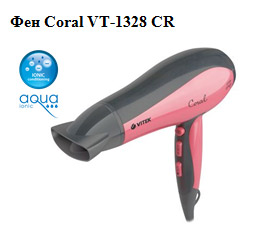 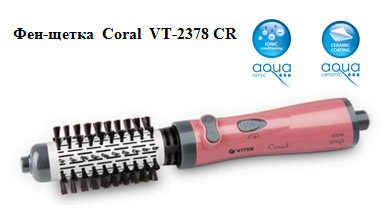 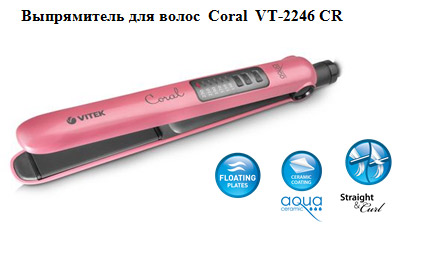 IV. Виды и способы стрижекПрофессионально выполненная стрижка — основа любой прически. От того, насколько качественно выполнена стрижка, зависит внешний вид и долговечность будущей прически. Поэтому стрижка считается одним из самых сложных видов работ. Чтобы выполнить ее квалифицированно, парикмахеру необходимы воображение художника, предвидение движения волос, профессиональные знания и практические навыки техники стрижки, а также точность и постоянный контроль, за своими действиями.Существует значительное количество разных по фасону стрижек. Ежегодно на конкурсах профессионального мастерства, фестивалях парикмахерского искусства, мастерских классах происходят презентации новых имен известных специалистов и, конечно, все новых и новых стрижек. Фантазия, творчество, поиск, не имеют ограничений. Как разобраться в этом разнообразии? С чего начинать?В парикмахерской практике определились базовые стрижки. Технологии их выполнения положены в основу многих других стрижек, которые служат созданию разнообразных модификаций. Это в первую очередь стрижки «российская», «французская», «сессун», «каскад», «бокс» и др.4.1 Женские стрижкиПрическа – неотъемлемая часть прекрасного образа женщины. Иногда именно на основании прически выбирается образ, от которого женщина не может отступиться.Выбор прически обычно зависит от нескольких факторов: повода или события, возраста женщины, желания соответствовать определенному стилю поведения, внутреннему миру или характеру женщины. Самыми простыми во всех отношениях являются короткие прически. Они наиболее просты в уходе, обычно незамысловаты. В зависимости от вариаций они могут придать даме молодежную легкость, деловую строгость или пожилую основательность.Некоторые девушки совершенно безосновательно считают, что короткая стрижка менее сексуальная, чем длинная. Единственно, в чем короткая прическа все-таки проигрывает длинной, так это в возможности создавать сложные и замысловатые образы. Некоторые дамы выбирают именно такие варианты для особо торжественных событий: свадеб, званных вечеров, новогодних праздников и т.д. Однако современное парикмахерское искусство попыталось помочь обладательницам коротких волос в этом случае разнообразными шиньонами, накладными прядями и другими уловками для создания сложного образа.Длинные женские стрижки очень красивы, однако требуют для себя намного больше внимания, сил и времени. Во-первых, длинные волосы быстрее загрязняются и их необходимо чаще мыть. Во-вторых, большая длина волос требует больше времени на сушку и укладку, что влечет за собой повышенный расход соответствующих косметических средств. Однако все это второстепенно по сравнению с тем эффектом, который производит красивейшая прическа на длинные волосы. Тем, кто не хочет заморачиваться на создание сложных образов, можно просто ограничиться чистыми прямыми волосами, дополненными неброской заколкой. Мы не говорим, что это оригинально, однако ваша красота в данном случае нисколечко не пострадает.Современные тенденции создания стрижек имеют две основные линии. Первая линия гласит, что женщина должна часто менять свой образ, в который, безусловно, входит и прическа. Обычно речь идет о кардинальных изменениях, таких как длина волос, цвет и стиль самой прически. Даже женские психологи советуют дамам начинать какие-то новые этапы своей жизни с изменения прически.Некоторые дамы в таком случае ограничиваются изменением цвета волос. С современными технологиями окраски волос данная проблема вообще не является проблемой. Существуют множество торговых марок краски для волос, ценовая категория которых лежит в плоскости от самых дешевых до элитных и дорогих. Такой ценовой разброс создает возможность воспользоваться красками всем категориям населения. В зависимости от настроения и будущего имиджа можно просто изменить оттенок цвета волос. Такой вариант обычно выбирают женщины, которые остановились на одном цвете, но хотят просто внести минимальные изменения.Вторая линия стиля предлагает создание таких стрижек, которые потом легко можно трансформировать в различные варианты. Этот путь хорош тем, что в салоне создается как бы каркас прически. Варианты вы можете выбирать в домашних условиях, получая новые образы путем изменения направления локона, подбора длины челки и т.д. Если у вас самих не хватает фантазии, то несколькими легкими движениями стилисты салона придадут вашему образу новые черты, не меняя его целиком. Такие штрихи к портрету занимают очень мало времени и стоят достаточно дешево. Таким образом вы можете всегда выглядеть свежо и эффектно, быстро и легко меняя стили от делового к праздничному или от отдыхающего к романтичному.Тем, кто хочет выделиться из толпы, можем посоветовать красивые сложные прически или вариации на тему цвета волос. Игра с цветом больше характерна для молодого поколения, которое в этот период жизни не отягощено комплексами и находится в вечном творческом поиске. Типичным примером такого поведения является эмо-культура, представителей которой точно ни с кем не спутаешь.Сложные женские прически лучше создавать у опытных стилистов, которые помогут вам подобрать цвет волос, их длину, направление укладки локонов и т.д.Отдельно стоит уделить внимание косам, коих существует ни один десяток видов. Коса – символ женщины в древности и сейчас поражает мужчин своей простотой и одновременно изяществом и красотой. Единственным препятствием для создания красивого плетения является длина волос. У вас просто не получиться косы на короткие волосы, а на средних она будет жидковата.Если женские стрижки создаются с целью долгого ношения, а не на один вечер, то высококлассные специалисты способны предлагаемую прическу с особенностями роста волос клиентки. В этом случае отрастающие волосы не будут являться большой помехой для формы. Максимум, что потребуется женщине, так это легкая коррекция в салоне через некоторое время.4.2 Мужские причёскиДавно канули в лету те времена, когда к обладателям длинных волос относились неодобрительно: сегодня длинные мужские волосы – признак не бунтаря, а мужчины, следящего за модой и не боящегося экспериментов с собственным стилем. Первыми традиционные устои и правила нарушили, как обычно, знаменитости: американские рок-музыканты, а вслед за ними и голливудские актеры, нашли в себе смелость отказаться от классических коротких стрижек в пользу длинных волос. Именно благодаря рок-сцене, по большому счету, в моду у мужчин вошли длинные волосы – а вместе с ними и разнообразные по стилю стрижки для длинных волос.Свободно распущенные волосыОдна из самых распространенных причесок для обладателей длинных волос, которую мужчины любят за очевидную простоту – свободно распущенные волосы, не подстриженные и не уложенные, прямо падающие на плечи. Такой стиль прически (а точнее, ее отсутствие) легко поддерживать вне зависимости от того, прямые, кудрявые или волнистые волосы у мужчины. Свободно распущенные длинные волосы предпочитают рок-музыканты, рестлеры и скейтеры.Конский хвостВолосы, связанные в хвост – самая простая и удобная для мужчин прическа, которая делается максимально быстро: волосы зачесываются назад и связываются в хвост резинкой. Такую прическу можно создать буквально за считанные секунды. «Конский хвост» особенно популярен у спортсменов, например, футболистов, из-за свой простоты. Хотя большинство спортсменов предпочитает не отращивать волосы из-за сложностей с ухаживанием за ними, «конский хвост» позволяет уложить мешающиеся волосы всего за несколько секунд.КосаМужская коса – стиль прически для длинных мужских волос, который абсолютно уместен как во время физических тренировок, так и во время официального совещания на работе. Поскольку большинство мужчин с искусством плетения кос, в отличие от женщин, не знакомо, для создания такой прически зачастую может потребоваться помощь друга или парикмахера. Коса на длинных мужских волосах выглядит привлекательно, а создавать такую прическу также очень просто и быстро.«Рыбий хвост»Эта прическа – пожалуй, самый яркий образчик мужского стиля эпохи восьмидесятых. «Рыбий хвост», в отличие от остальных причесок для длинных волос, требует особой стрижки: такая прическа предусматривает длинные волосы сзади, а по бокам и спереди – намного короче. Длинные пряди волос на затылке связываются в хвост или оставляются распущенными, однако спереди такая стрижка выглядит так, как будто у мужчины короткие волосы.ДредыИзначально дреды, которые сегодня считаются стилем рэпперов и тинейджеров, появились в абсолютно другой среде: в Индии их носили садху, а на Ямайке – растафариане. Из прически религиозной дреды, перекочевав в США, превратились в прическу модную: сегодня дреды носят музыканты, хиппи и обычные подростки. Больше всего такая прическа, считающаяся одной из самых сложных для мужчин, подходит обладателям толстых или кудрявых волос.4.3 Детские стрижкиЗачастую, то, как выглядит ребенок, определяют его родители, то есть они не дают ребенку возможность самостоятельно выбрать вещи, прическу, манеру поведения... На самом деле это не является правильным, ведь чем раньше вы дадите ребенку возможность самовыражаться через свой внешний вид, тем быстрее он определится со своим стилем и найдет для себя подходящий образ. В формировании завершенного образа для любого человека, в том числе и для ребенка, важно то, какая у него стрижка. Детские стрижки отличаются от тех, которые выбирают для себя взрослые люди. Очень часто девочка, находящаяся в детском возрасте, очень хочет во всем походить на свою маму, в том числе и требует такую же, как и у мамы прическу. Но, то, что хорошо выглядит на взрослом человеке, не обязательно пойдет ребенку, помните об этом.Детские прически разнообразны, дети очень падки на различные смелые решения, и, зачастую, ребенок не придает особого значения тому, как он выглядит.Именно поэтому родители с детства должны привить своему ребенку понимание того, что за собой нужно ухаживать, нужно следить за состоянием своих волос, прическа всегда должна быть аккуратной, а стрижка – завершенной. Если взрослый человек может позволить себе свою стрижку поддерживать различными косметическими средствами, такими как гель, лак для волос, воск и так далее, то ребенок вряд ли станет этими средствами пользоваться, так как для его нежных и хрупких волос это вредно. Стрижки для детей должны быть простыми, они должны легко укладываться в прически, чтобы ребенок сам мог заниматься своим внешним видом. Детские прически для мальчиков и для девочек отличительны. Мальчиков, обычно, подстригают довольно коротко, девочкам же наоборот, оставляют длинные волосы, которые можно заплести в косу или убрать в хвост. Если девочка постоянно играет с мальчишками, то не удивляйтесь, если в один прекрасный момент она потребует вас отвести ее в парикмахерскую, чтобы остричься максимально коротко и уже практически ничем не отличаться от своих друзей-мальчишек.Обычно стрижки делаются детям которые уже старше 2-3 лет. До этого момента можно не прибегать к услугам мастера, а при необходимости самостоятельно отрезать волосы своем ребенку. Если у вашего малыша волосы растут не по дням, а по часам и вы вовремя заметили это, то дайте волосам возможность расти дальше, поддерживайте правильный уход за ними. Волосы ребенок должен мыть не реже чем 1 раз в неделю, специальным детским шампунем, который должен быть гипоаллергенным, что бы не вызвать неприятных реакций – зуда, выпадения волос, сухости волос и так далее.Практическая часть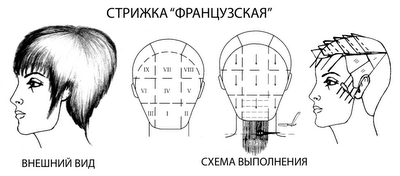 Стрижка французская рекомендуется для густых волос любого типа и длины.Инструменты: прямые ножницы, гребень, филировочный нож или бритва.Форма стрижки: наполненная в теменной зоне и на макушке, на висках волосы удлиненные, с челкой.Техника стрижки: филирование внешнее на всех зонах, внутреннее — на лобно-теменной зоне.Технология выполнения. Стрижка «французская» выполняется на вымытых влажных волосах.Волосяной покров делят проборами на височную, теменную и затылочную зоны.Затылочную зону делят на 9 квадратов: вертикальными проборами — на центральную и две боковые, каждую из них — горизонтальными проборами ещё на три части.Стрижку начинают со среднего квадрата нижнезатылочной зоны. Вдоль квадрата отделяют первую контрольную прядь на расстоянии 1-1,5 см от краевой линии роста волос на шее, прямыми ножницами выполняют тупой срез.Длина контрольной пряди определяется по желанию, в среднем она составляет 5-7 см.Следующие пряди в квадрате отделяют горизонтальными проборами через 0,5 см, оттягивают вниз и выполняют внешнее филирование высотой в 1 см филировочным ножом.Аналогично стригут волосы всех квадратов затылочной зоны.Высота филирования волос в квадратах среднезатылочной зоны на 1 см превышает высоту филирования в квадрате нижнезатылочной зоны; высота филирования в квадратах верхнезатылочной зоны на 1 см больше предыдущей. Общая высота филирования волос на затылке составляет 3см.На волосах висков выполнят Т-образный пробор.Сначала стригут волосы на правом виске.Волосы верхней части виска отчесывают вниз к лицу, филируют, ориентируясь на длину волос затылочных квадратов. Дальше филируют два нижних височных квадрата: правый, потом левый.В такой же последовательности стригут волосы на левом виске.Волосы лобно-теменной зоны стригут по способу «прядь на прядь», двигаясь от макушки ко лбу. Выполняют внешнее филирование.Пряди чёлки стригут внутренним филированием.Качество стрижки проверяют способом «на пальцах», прямыми ножницами ликвидируют отдельные неровности.Выполняют окантовку затылка, висков, чёлки.Возможная линия окантовки: длина чёлки — к бровям или переносице, виски в форме треугольника длиной к краю нижней челюсти, на затылке — овальная или разноуровневая линия.Экономическая частьЭкономические расчёты стрижки «Французская»Для того чтобы выполнить стрижку «Французская» сначала понадобятся затраты на мытьё головы.Наиминовани.Полная стоимость.Шампунь 400мл.-120 р.Бальзам 400мл.-120 р.Электроэнергия 1р.20к.-1кв/чЗатраты первого мытья40мл.-12р.20мл.-6р.0.45к.Посчитав расчёты у меня получилось 18р.45к.Для стрижки понадобятся инструменты:Ножницы прямые-120 р.Гребень-45р.Бритва филировочная-500р.Итого:665р.Если стрижка будет стоить 65 р.,то инструменты я оправдаю за 11 раз.В расчёты не вошли затраты за аренду помещения.ВыводПарикмахер - это одна из самых давно известных и уважаемых профессий. Работа парикмахера - это работа с каждым человеком в отдельности, требующая учета его характера, индивидуальности и вкуса. Творческий процесс создания причесок и стрижек находится в близком родстве с творчеством в любом другом виде человеческой деятельности. Труд по выполнению причесок и стрижек по сути своей ближе всего к искусству скульптора.Роль парикмахера в создании общей гармонии линий с учетом индивидуальности клиента является подчас решающим. Каждый человек прибегает к помощи парикмахера в надежде на то, что он на основе своих знаний и требований современной моды, профессионального опыта и личного вкуса создаст изящную прическу. Именно поэтому профессия парикмахера должны выбирать люди с творческой натурой и достаточно развитым эстетическим вкусом.Список используемой литературы1. Орлова.Н.А. «Парикмахерское дело»2. Журнал «Уход жа волосами»3. Кирилин.Н.П «Стрижки»4. Интернет – сайт «top shop»Размещено на Allbest.ru